COMUNE DI CANOSA SANNITA                  C.A.P. 66010 - Via V. Emanuele, 32                               Tel. 087193212 Fax 087193406                                        Partita IVA 00240710699                 www.comunecanosasannita.it	                                                                                                       comunecanosa@pec.comunecanosasannita.it	MODELLO AMODULO DI RICHIESTA PER ACCEDERE AL BENEFICIO BORSA DI STUDIOAnno Scolastico 2023/2024Decreto del Ministero dell’istruzione e del merito n. 254 del 22.12.2023 “Disciplina delle modalità di erogazione delle borse di studio per l’anno 2023, di cui all’articolo 9 comma 4, del decreto legislativo 13 aprile 2017, n. 63”D.G.R. n. 155 del 28 febbraio 2024 AL COMUNE DI CANOSA SANNITAIl sottoscritto (generalità del richiedente)In qualità di	Genitore di		Legale rappresentante del minore	Studente/Studentessa maggiorenne(generalità e dati di residenza anagrafica della/o studentessa/studente)Iscritto per l’anno scolastico 2023/2024 presso (dati riferiti all’Istituto secondario superiore frequentato) (*) Codice Alfanumerico di 10 cifre reperibile sul sito dell’Istituto di riferimento (indicare sia il codice riferito al plesso principale sia al plesso effettivamente frequentato dallo studente. (**) Da verificare da parte dell’operatore comunale.CHIEDEdi accedere al beneficio di cui al Decreto del Ministero dell’Istruzione e del Merito n. 254 del 22.12.2023 e, a tal fine,DICHIARA- di aver presentato la dichiarazione sostitutiva unica della situazione economica complessiva del nucleo familiare in data __ /__ /____ all’Ente 1 ______________________________________________________ ;- dal calcolo effettuato dall’Ente 1 _____________________________________________________ attestato in data ____ /____ /________ sulla base della dichiarazione sostitutiva unica2, risulta un ISEE in corso di validità di € _____________ , ( DPCM n. 159/2013 e s.m.i.).Il sottoscritto dichiara di avere conoscenza che, nel caso di corresponsione di benefici, si applica l’art. 4, comma 2, del Decreto Legislativo 31 marzo 1998 n. 109, in materia di controllo di veridicità delle informazioni fornite e di essere a conoscenza delle sanzioni penali previste dall’art. 76 del D.P.R. 28.12.2000 n. 445, in caso di dichiarazioni mendaci rese in sede di autocertificazione.Il sottoscritto dichiara:di non avere usufruito nel medesimo anno scolastico di riferimento (A.S. 2023/2024) di altro contributo o sostegno pubblico di altra natura per l’acquisto di libri di testo; di non avere presentato domanda per ottenere analogo beneficio in altra Regione.Informativa ai sensi del D.Lgs. 196/2003 e ss.mm.ii. e del Regolamento (UE) 2016/679 relativi alla protezione delle persone fisiche con riguardo al trattamento dei dati personali, nonché alla libera circolazione di tali dati.La informiamo che i Suoi dati saranno trattati nell'osservanza delle medesime norme in maniera informatizzata e/o manuale per procedere ai necessari adempimenti e verifiche relativi al procedimento di erogazione borse di studio MI - Anno Scolastico 2023/2024.Si allega copia del documento di riconoscimento in corso di validità e del codice fiscale dello studente. 	           Luogo e Data	              Firma del richiedente 	______________________________					_______________________________ NOTE1 Specificare a quale Ente è stata presentata o attestata la dichiarazione (ad esempio: Comune, Centro di assistenza fiscale – CAF, sede e agenzia INPS).2 La dichiarazione sostitutiva unica è prevista dal DPCM 159/2013 e s.m.i., valevole per tutte le richieste di prestazioni sociali agevolate.NOMECOGNOMELUOGO DI NASCITADATA DI NASCITACODICE FISCALETEL. FISSOTEL. CELLULAREINDIRIZZO E-MAILNOMECOGNOMELUOGO DI NASCITADATA DI NASCITACODICE FISCALEVIA/PIAZZAN. CIVICOCOMUNEPROVINCIADENOMINAZIONE della Scuola Secondaria di 2° grado a cui si è iscrittiDENOMINAZIONE della Scuola Secondaria di 2° grado a cui si è iscrittiCODICE MECCANOGRAFICO della Scuola Secondaria di 2° grado a cui si è iscritti (*)(**)CODICE MECCANOGRAFICO della Scuola Secondaria di 2° grado a cui si è iscritti (*)(**)VIA/PIAZZAN. CIVICOCOMUNEPROVINCIAClasse frequentata nell'a.s. 2023/2024Classe frequentata nell'a.s. 2023/2024Prima         Seconda         Terza         Quarta        Quinta         Prima         Seconda         Terza         Quarta        Quinta         Prima         Seconda         Terza         Quarta        Quinta         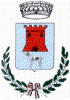 